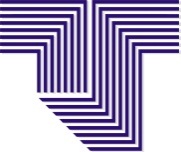 REPUBLICABOLIVARIANA DE VENEZUELAINSTITUTO UNIVERSITARIO DE TECNOLOGIA“ANTONIO JOSÉ DE SUCRE”ACEPTACIÓN DEL (DE LA) TUTOR(A) Yo,___________________________________________, portador (a) de la C.I. N° _____________________, me comprometo a cumplir a cabalidad con las responsabilidades y obligaciones inherentes a la Tutoría de las Prácticas Profesionales durante la ejecución y presentación de la misma ; del ciudadano (a)_________________________, de la Especialidad de ____________________________ portador (a) de la C.I. N°___________________.En la ciudad de  ________________, a los ________________ días del mes de  ____________________  del 2.016.(Firma)____________________________